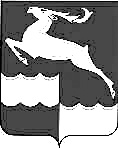 АДМИНИСТРАЦИЯ ИРБИНСКОГО СЕЛЬСОВЕТАКРАСНОЯРСКОГО КРАЯКЕЖЕМСКОГО РАЙОНАПОСТАНОВЛЕНИЕ30.09.2019 г.                                                    № 29                                   с. Ирба                                                     Об отмене постановления№ 17 от 25.06.2012 г«  Об утверждении Правил благоустройства  мо Ирбинский сельсовет»В соответствии с п. 19 ст. 14 Федерального закона от 06.10.2003г. №т131-ФЗ «Об общих принципах организации местного самоуправления в Российской Федерации», руководствуясь Приказом Министерства регионального развития РФ от 27 декабря . № 613 "Об утверждении Методических рекомендаций по разработке норм и правил по благоустройству территорий муниципальных образований", в связи с принятием Решения Ирбинского сельского Совета депутатов № 4-451 от 27.09.2019 г «Об утверждении Правил благоустройства территории мо Ирбинский сельсовет и эксплуатации объектов благоустройства» , руководствуясь Уставом Ирбинского сельсовета Кежемского района Красноярского края, ПОСТАНОВЛЯЮ: 1.Отменить Постановление № 17 от 25.06.2017 г «Об утверждении Правил благоустройства  мо Ирбинский сельсовет» .2.Контроль за исполнением постановления возложить на специалиста 1 категории администрации Ирбинского сельсовета Брюханову В.А.3. Настоящее постановление вступает в силу с момента официального опубликования.  Глава Ирбинского сельсовета                                      А.В.Ярославцева                                       